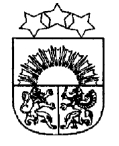 LATVIJAS  REPUBLIKA  KRĀSLAVAS  NOVADS           KRĀSLAVAS  NOVADA  DOMEReģ. Nr. 90001267487Rīgas iela 51, Krāslava, Krāslavas nov., LV-5601. Tālrunis +371 65624383, fakss +371 65681772e-pasts: dome@kraslava.lvKrāslavāĀRKĀRTAS SĒDES PROTOKOLS2020.gada 7.oktobrī 										Nr.19Sēde sasaukta  Krāslavas novada domē,Rīgas ielā 51, Krāslavā, plkst.1400Sēdi atklāj plkst.1000Sēdi vada – novada domes priekšsēdētāja pirmais vietnieks Aleksandrs JevtušoksSēdi protokolē – lietvede Ārija LeonovičaPiedalāsDeputāti:  Vera Bīriņa, Jāzeps Dobkevičs, Aleksandrs Jevtušoks, Raimonds Kalvišs, Antons Ļaksa, Viktorija Lene, Aleksandrs Savickis, Gunārs Svarinskis, Jānis Tukāns, Janīna Vanaga, Ēriks Zaikovskis, Dmitrijs ZalbovičsPašvaldības administrācijas darbinieki:I.Vorslova, ekonomiste;V.Aišpurs, domes izpilddirektora 1.vietnieks;K.Smoļakova, juriskonsulte;I.Kavinska, sabiedrisko attiecību speciāliste;V.Grizāns, datortīklu administrators;L.Miglāne, Izglītības pārvaldes vadītāja;A.Upenieks, Krāslavas Sporta skolas direktors;V.Pauliņš, Krāslavas Mākslas skolas direktors;O.Grecka, Krāslavas Mūzikas skolas direktore;S.Rukmane, PII “Pīlādzītis” vadītāja;V.Olehno, PII “Pienenīte” vadītāja;V.Marhileviča, Krāslavas Varavīksnes vidusskolas direktores pienākumu izpildītāja;S.Nemeņonoka, Krāslavas Valsts ģimnāzijas direktora vietniece.Nepiedalās – Vjačeslavs Aprups (attaisnojošs iemesls), Valentīna Bārtule (attaisnojošs iemesls), Gunārs Upenieks (komandējumā)Darba kārtība:Par izglītības procesa īstenošanu Krāslavas Varavīksnes vidusskolā1.§Par izglītības procesa īstenošanu Krāslavas Varavīksnes vidusskolāZiņo: A.Jevtušoks, L.Miglāne (Izglītības pārvaldes vadītāja)Debates piedalās: R.KalvišsVārdiskais balsojums:par – V.Bīriņa, J.Dobkevičs, A.Jevtušoks, R.Kalvišs, V.Lene, A.Ļaksa, A.Savickis, G.Svarinskis, J.Tukāns, J.Vanaga, Ē.Zaikovskis, D.Zalbovičspret - navatturas – navAtklāti balsojot, par – 12, pret – nav, atturas – nav, Krāslavas novada dome nolemj:Pamatojoties uz 09.06.2020. Ministru kabineta noteikumiem Nr.360 “Epidemioloģiskās drošības pasākumi Covid-19 infekcijas izplatības ierobežošanai” un Covid – 19 saslimšanas gadījumiem Nr.08371/2020; Nr.08379/2020; Nr.08388/2020; Nr.08389/2020, mācības Krāslavas Varavīksnes vidusskolā no 08.10.2020. līdz 18.10.2020. 5.-12.klasēs īstenot attālināti.Krāslavas novada izglītības iestāžu vadītājiem veikt atkārtoti  instruktāžu par epidemioloģiskās drošības pasākumiem, kas veicami, lai ierobežotu Covid-19 infekcijas izplatību izglītības iestādēs.Lēmuma projekta iesniedzējsDomes priekšsēdētāja pirmais vietnieks A.JevtušoksLēmuma projekta sagatavotājsIzglītības pārvaldeSēdi slēdz plkst.1425Domes priekšsēdētāja pirmais vietnieks 					A.JevtušoksDomes lietvede								Ā.Leonoviča2020.gada 7.oktobrī